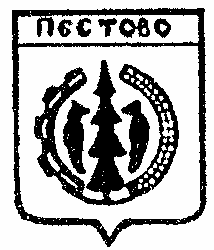 Российская ФедерацияНовгородская областьПестовский районАДМИНИСТРАЦИЯ УСТЮЦКОГО СЕЛЬСКОГО ПОСЕЛЕНИЯПОСТАНОВЛЕНИЕот 28.06.2021  № 34д. Устюцкое	В соответствии с подпунктом 2 части 2 статьи 8.2 Федерального закона от 26.12.2008 № 294-ФЗ «О защите прав юридических лиц и индивидуальных предпринимателей при осуществлении государственного контроля (надзора) и муниципального контроля», Уставом Устюцкого сельского поселения,  Правилами благоустройства территории Устюцкого сельского поселения, утвержденными решением Совета депутатов Устюцкого сельского поселения от 14.03.2017 № 57,  в целях профилактики нарушений обязательных требований юридическими лицами и индивидуальными предпринимателями:ПОСТАНВЛЯЮ: 
1. Утвердить руководство по соблюдению обязательных требований при осуществлении муниципального контроля за соблюдением Правил благоустройства территории Устюцкого сельского поселения.	 2. Опубликовать постановление в муниципальной газете «Информационный вестник Устюцкого сельского поселения» и разместить на официальном сайте Администрации Устюцкого  сельского поселения».Глава сельского поселения                                              С.А.УдальцовПриложение к постановлению Администрации Устюцкого сельскогопоселения от  28.06.2021  № 34  Руководство по соблюдению обязательных требований при осуществлении муниципального контроля за соблюдением Правил благоустройства территории Устюцкого сельского поселения Муниципальный контроль за соблюдением Правил благоустройства территории Устюцкого сельского поселения  проводится в форме проверок (плановых, внеплановых) соблюдения юридическими лицами, их руководителями и иными должностными лицами, индивидуальными предпринимателями и их уполномоченными представителями, физическими лицами (далее - субъекты проверок) требований, установленных муниципальными правовыми актами Устюцкого сельского поселения.Предметом муниципального контроля за соблюдением требований Правил благоустройства территории Устюцкого сельского поселения (далее - контроль за соблюдением требований Правил благоустройства) является проверка соблюдения юридическими лицами, индивидуальными предпринимателями обязательных требований, установленных Правилами благоустройства территории Устюцкого сельского поселения, а также организация и проведение мероприятий по профилактике нарушений.С целью соблюдения Правил благоустройства территории Устюцкого сельского поселения, утвержденных решением Совета депутатов Устюцкого сельского поселения  от 14.03.2017 № 57 юридическим лицам, индивидуальным предпринимателям и гражданам необходимо знать следующее:К обязательным требованиям по соблюдению норм действующего законодательства в сфере благоустройства территории Устюцкого сельского поселения юридическими лицами, индивидуальными предпринимателями, гражданами относятся:- требования к фасадам и оборудованию зданий и сооружений;- требования к хранению транспортных средств;- требования к некапитальным нестационарным сооружениям;- требования к иным элементам благоустройства;- требования по проведению работ по озеленению территорий и содержанию зеленых насаждений;- требования по проведению работ по строительству, ремонту, реконструкции и содержанию объектов недвижимости и малых архитектурных форм;- требования по проведению работ по уборке территории;- требования по санитарному содержанию территории.Проведение мероприятий по контролю без взаимодействия с юридическими лицами, индивидуальными предпринимателямиК мероприятиям по контролю без взаимодействия с юридическими лицами, индивидуальными предпринимателями относятся плановые (рейдовые) осмотры (обследования) территорий, транспортных средств, другие виды и формы мероприятий по контролю, установленные Федеральным законом от 26.12.2008 № 294-ФЗ «О защите прав юридических лиц и индивидуальных предпринимателей при осуществлении государственного контроля (надзора) и муниципального контроля».По результатам таких мероприятий юридическим лицам, индивидуальным предпринимателям может быть направлено предостережение о недопустимости нарушения обязательных требований.В случае выявления при проведении мероприятий по контролю без взаимодействия с юридическими лицами, индивидуальными предпринимателями, нарушений обязательных требований должностные лица Администрации Устюцкого сельского поселения (далее – должностные лица) принимают в пределах своей компетенции меры по пресечению таких нарушений, а также направляют юридическими лицами, индивидуальными предпринимателями, письменное мотивированное представление с информацией о выявленных нарушениях, на основании которого может быть назначена внеплановая проверка юридического лица, индивидуального предпринимателя.Ведение работы по профилактике соблюдения обязательных требованийДолжностные лица обязаны информировать юридические лица, индивидуальных предпринимателей по вопросам соблюдения обязательных требований, в том числе посредством:а) консультаций с субъектами проверок по разъяснению обязательных требований;б) разработки и опубликования руководств по соблюдению обязательных требований, содержащие основные требования в визуализированном виде с изложением текста требований в простом и понятном формате;в) разъяснительной работы с подконтрольными субъектами в средствах массовой информации;г) распространения комментариев о содержании новых нормативных правовых актов, устанавливающих обязательные требования, внесенных изменениях в действующие акты;д) направления рекомендаций о проведении необходимых организационных, технических мероприятий, направленных на внедрение и обеспечение соблюдения новых обязательных требований.Подконтрольными субъектами проверки являются юридические лица, их руководители, иные должностные лица или уполномоченные представители юридических лиц, индивидуальные предприниматели, их уполномоченные представители.  Подконтрольные субъекты, допустившие нарушение Федерального закона от 26.12.2008 № 294-ФЗ «О защите прав юридических лиц и индивидуальных предпринимателей при осуществлении государственного контроля (надзора) и муниципального контроля», необоснованно препятствующие проведению проверок, уклоняющиеся от проведения проверок и (или) не исполняющие в установленный срок предписания Администрации Устюцкого сельского поселения об устранении выявленных нарушений обязательных требований или требований, установленных муниципальными правовыми актами, несут ответственность в соответствии с законодательством Российской Федерации.Нормативные правовые акты, содержащие обязательныетребования, соблюдение которых оценивается при проведениимероприятий по муниципальному контролю за соблюдением Правил благоустройства территории Устюцкого сельского поселения Административная ответственностьВ случае выявления нарушений по результатам проверок, осуществляемых в рамках муниципального контроля, подконтрольным субъектам выдаются предписания об устранении нарушений, а в случае неисполнения предписания составляются протоколы об административных правонарушениях и виновные лица привлекаются к административной ответственности в виде предупреждения или наложения административного штрафа.Об утверждении руководства по соблюдению обязательных требований при осуществлении муниципального контроля за соблюдением Правил благоустройства территории Устюцкого сельского поселения ЗаконодательствоОбязательные требованияФедеральный закон от 26.12.2008 № 294-ФЗ «О защите прав юридических лиц и индивидуальных предпринимателей при осуществлении государственного контроля (надзора) и муниципального контроля»1. Принимать меры по обеспечению соблюдения обязательных требований, требований, установленных нормативными  правовыми актами.Постановление Администрации Устюцкого сельского поселения от 02.04.2013  № 32 «Об утверждении административногорегламента   осуществлениямуниципального контроля в сфере благоустройства на территории Устюцкого  сельского поселения1. Принимать меры по обеспечению соблюдения обязательных требований, требований, установленных нормативным правовым актом.ЗаконодательствоНарушениеНормативный акт, предусматривающий ответственность за нарушениеФедеральный закон от 26.12.2008 № 294-ФЗ «О защите прав юридических лиц и индивидуальных предпринимателей при осуществлении государственного контроля (надзора) и муниципального контроля»Воспрепятствование законной деятельности должностного лица органа государственного контроля (надзора), должностного лица организации, уполномоченной в соответствии с федеральными законами на осуществление государственного надзора, должностного лица органа муниципального контроляст. 19.4.1 КоАП РФФедеральный закон от 26.12.2008 № 294-ФЗ «О защите прав юридических лиц и индивидуальных предпринимателей при осуществлении государственного контроля (надзора) и муниципального контроля»Невыполнение в срок законного предписания (постановления, представления, решения) органа (должностного лица), осуществляющего государственный надзор (контроль), организации уполномоченной в соответствии с федеральными законами на осуществление государственного надзора (должностного лица), органа (должностного лица) осуществляющего муниципальный контрольст. 19.5 КоАП РФФедеральный закон от 26.12.2008 № 294-ФЗ «О защите прав юридических лиц и индивидуальных предпринимателей при осуществлении государственного контроля (надзора) и муниципального контроля»Неповиновение законному распоряжению или требованию должностного лица органа, осуществляющего государственный надзор (контроль), государственный финансовый контроль, должностного лица организации, уполномоченной в соответствии с федеральными законами на осуществление государственного надзора, должностного лица органа, осуществляющего муниципальный контроль, муниципальный финансовый контрольч. 1 ст. 19.4 КоАП РФФедеральный закон от 26.12.2008 № 294-ФЗ «О защите прав юридических лиц и индивидуальных предпринимателей при осуществлении государственного контроля (надзора) и муниципального контроля»Непредставление или несвоевременное представление в государственный орган (должностному лицу), орган (должностному лицу), осуществляющий (осуществляющему) государственный контроль (надзор), государственный финансовый контроль, организацию, уполномоченную в соответствии с федеральными законами на осуществление государственного надзора (должностному лицу), орган (должностному лицу), осуществляющий (осуществляющему) муниципальный контроль, муниципальный финансовый контроль, сведений (информации), представление которых предусмотрено законом и необходимо для осуществления этим органом (должностным лицом) его законной деятельности, либо представление в государственный орган (должностному лицу), орган (должностному лицу), осуществляющий (осуществляющему) государственный контроль (надзор), государственный финансовый контроль, организацию, уполномоченную в соответствии с федеральными законами на осуществление государственного надзора (должностному лицу), орган (должностному лицу), осуществляющий (осуществляющему) муниципальный контроль, муниципальный финансовый контроль, таких сведений (информации) в неполном объеме или в искаженном виде, за исключением случаев, предусмотренных статьей 6.16, частью 2 статьи 6.31, частями 1, 2 и 4 статьи 8.28.1, статьей 8.32.1, частью 5 статьи 14.5, частью 2 статьи 6.31, частью 4 статьи 14.28, частью 1 статьи 14.46.2, статьями 19.7.1, 19.7.2, 19.7.2-1, 19.7.3, 19.7.5, 19.7.5-1, 19.7.5-2, 19.7.7, 19.7.8, 19.7.9, 19.7.12, 19.7.13, 19.7.14, 19.8, 19.8.3 КоАП РФ.ч. 1 ст. 19.7 КоАП РФ